Лист РО – ячейка Справочно: результат деятельности в периоде регулирования – ОШИБКА «Значение по организации должно быть = 0!» 1) По организации в целом общая сумма расходов с учётом прибыли/убытка, а также доходов, полученных сверх реализации по утверждённым тарифам, должна соответствовать общему доходу от реализации потребителям, исходя из утверждённых тарифов.

Проверка на "нуль" в строке "Справочно: результат деятельности в периоде регулирования" говорит о том, что " Итого расходы на реализацию(по сути это смета затрат, умноженная на коэффициент на реализацию конечным потребителям)" + "Прибыль" - "Убыток" должно быть РАВНО
"Общему доходу от реализации потребителям без учёта НДС, исходя из утверждённых тарифов"


Как формула это выглядит так:
"Справочно: результат деятельности в периоде регулирования" = "Общий доход от реализации потребителям без учёта НДС, исходя из утверждённых тарифов" - ("Итого расходы на реализацию" + "Прибыль" - "Убыток")

Проверка была введена в соответствии с требованиями Управления ЖХК ФАС России.2)Если итогом деятельности организации является положительное значение, то она получила прибыль.

По общему итогу полугодий получается, что значение положительное. Цифры должны быть вписаны по тем же полугодиям по строке Прибыль.

Получается, нужно отразить прибыль. 
Прибыль (как и убыток) должна быть отражена в соответствующей строке на листе РО в строке У или П. 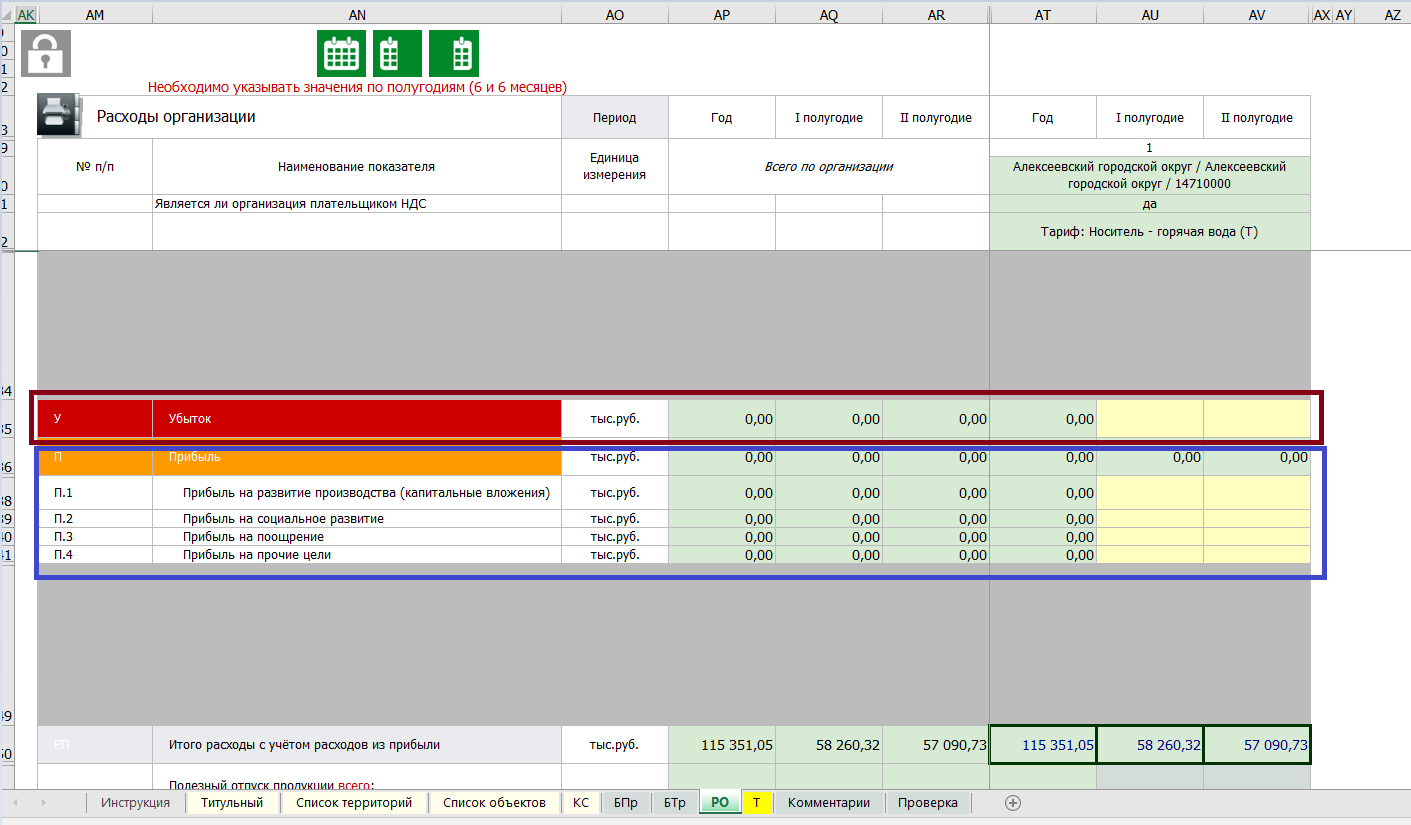 